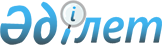 "Қазақстан Республикасының тұқым шаруашылығы туралы заңнамасының талаптарын бұзуды жою туралы нұсқаманың, әкімшілік құқық бұзушылық туралы хаттаманың, әкімшілік құқық бұзушылық туралы іс бойынша қаулының нысандарын бекіту туралы" Қазақстан Республикасы Премьер-Министрінің орынбасары – Қазақстан Республикасы Ауыл шаруашылығы министрінің 2017 жылғы 23 ақпандағы № 83 бұйрығына өзгерістер енгізу туралыҚазақстан Республикасы Ауыл шаруашылығы министрінің 2023 жылғы 8 желтоқсандағы № 423 бұйрығы. Қазақстан Республикасының Әділет министрлігінде 2023 жылғы 12 желтоқсанда № 33761 болып тіркелді
      БҰЙЫРАМЫН:
      1. "Қазақстан Республикасының тұқым шаруашылығы туралы заңнамасының талаптарын бұзуды жою туралы нұсқаманың, әкімшілік құқық бұзушылық туралы хаттаманың, әкімшілік құқық бұзушылық туралы іс бойынша қаулының нысандарын бекіту туралы" Қазақстан Республикасы Премьер-Министрінің орынбасары – Қазақстан Республикасы Ауыл шаруашылығы министрінің 2017 жылғы 23 ақпандағы № 83 бұйрығына (Нормативтік құқықтық актілерді мемлекеттік тіркеу тізілімінде № 14933 болып тіркелген) мынадай өзгерістер енгізілсін: 
      кіріспесі мынадай редакцияда жазылсын:
      "Тұқым шаруашылығы туралы" Қазақстан Республикасы Заңының 6-бабы 1-тармағының 31) тармақшасына сәйкес БҰЙЫРАМЫН:";
      көрсетілген бұйрыққа 1, 2 және 3-қосымшалар осы бұйрыққа 1, 2 және 3-қосымшаларға сәйкес жаңа редакцияда жазылсын.
      2. Қазақстан Республикасы Ауыл шаруашылығы министрлігінің Егіншілік департаменті заңнамада белгіленген тәртіппен:
      1) осы бұйрықтың Қазақстан Республикасы Әділет министрлігінде мемлекеттік тіркелуін; 
      2) осы бұйрықтың Қазақстан Республикасы Ауыл шаруашылығы министрлігінің интернет-ресурсында орналастырылуын қамтамасыз етсін.
      3. Осы бұйрықтың орындалуын бақылау жетекшілік ететін Қазақстан Республикасының ауыл шаруашылығы вице-министріне жүктелсін.
      4. Осы бұйрық алғашқы ресми жарияланған күнінен кейін күнтізбелік он күн өткен соң қолданысқа енгізіледі.
      "КЕЛІСІЛДІ"
      Қазақстан Республикасының 
      Бас прокуратурасы
      Нысан Қазақстан Республикасының тұқым шаруашылығы туралы заңнамасы талаптарының бұзылуын жою туралы нұсқама
      № ________
      1. Бақылау органының атауы ____________________________________
      ________________________________________________________________________________
      2. Бақылау субъектісіне (объектісіне) бара отырып профилактикалық бақылау және (немесе) тексеру жүргізілген бақылау субъектісіне (объектісіне) бара отырып профилактикалық бақылау және (немесе) тексеру тағайындау туралы актінің күні мен нөмірі _______________________________________
      ___________________________________________________________________
      3. Бақылау субъектісіне (объектісіне) бара отырып профилактикалық бақылау және (немесе) тексеру жүргізетін (жүргізген) адамның (адамдардың) аты, әкесінің аты (егер ол жеке басын куәландыратын құжатта көрсетілсе), тегі және лауазымы
      ____________________________________________________________________
      ____________________________________________________________________
      4. Бақылау субъектісінің атауы немесе аты, әкесінің аты (егер ол жеке басын куәландыратын құжатта көрсетілсе), тегі, бақылау субъектісіне (объектісіне) бара отырып профилактикалық бақылау және (немесе) тексеру жүргізу кезінде қатысқан жеке немесе заңды тұлға өкілінің лауазымы ____________________________________________________________________
      ____________________________________________________________________
      5. Бақылау субъектісіне (объектісіне) бара отырып, профилактикалық бақылау және (немесе) тексеру жүргізу күні, орны және кезеңі
      ____________________________________________________________________
      ____________________________________________________________________
      6. Қазақстан Республикасының тұқым шаруашылығы туралы заңнамасының талаптарын бұзғаны үшін мынадай іс-шараларды орындауға нұсқама беремін:
      7. Бақылау субъектісі өкілінің (заңды тұлға басшысының не оның уәкілетті адамының, жеке тұлғаның), сондай-ақ, бақылау субъектісіне (объектісіне) бара отырып, профилактикалық бақылау және (немесе) тексеру жүргізу кезінде қатысқан адамдардың нұсқамамен танысуы немесе танысудан бас тартуы туралы мәліметтер, олардың қолдары немесе қол қоюдан бас тартуы 
      ____________________________________________________________________
      8. Бақылау субъектісіне (объектісіне) бара отырып, профилактикалық бақылау және (немесе) тексеру жүргізетін (жүргізген) лауазымды адамның (адамдардың) қолы _____________________________________
      ____________________________________________________________________
      9. Нұсқаманы алдым (заңды тұлға басшысының не оның уәкілетті адамының, жеке тұлғаның аты, әкесінің аты (бар болса), тегі), қолы
      ____________________________________________________________________
      ________________________________________________________________________________
      ________________________________________________________________________________
      20 __ жылғы "___" _____
      Нысан Әкiмшiлiк құқық бұзушылық туралы хаттама / Протокол об административном правонарушении № ____
      Осы әкімшілік құқық бұзушылық туралы хаттама (бұдан әрі – хаттама) "Әкiмшiлiк құқық бұзушылық туралы" Қазақстан Республикасы кодексiнiң (бұдан әрі – Кодекс) 402, 462 және 463-баптарына сәйкес толтырылды/ Настоящий протокол об административном правонарушении (далее – протокол) составлен в соответствии со статьями 402, 462 и 463 Кодекса Республики Казахстан "Об административных правонарушениях" (далее − Кодекс).
      1. Хаттама толтырылған күн/Дата составления протокола _____жылғы "__" ____ /"__" ____ _____ года 
      2. Хаттама толтырылған орын / Место составления протокола
      ________________________________________________________________
      (облыс, аудан, қала, кент, ауыл/область, район, город, поселок, село)
      3. Хаттаманы жасаған адамның лауазымы, аты, әкесінің аты (бар болса), тегі / Должность, фамилия, имя, отчество (при его наличии) лица, составившего протокол_________________________________________________________
      ___________________________________________________________________
      4. Өзіне қатысты ic қозғалған тұлға туралы мәлiметтер / Сведения о лице, в отношении которого возбуждено дело:
      жеке тұлғалар үшiн/для физических лиц:
      аты, әкесiнiң аты (бар болса), тегi/фамилия, имя, отчество (при его наличии)________________________________________________________
      туған жылы, айы, күні/дата рождения _________________________________
      тұрғылықты жерi/место жительства___________________________________
      ________________________________________________________________
      жеке басын куәландыратын құжаттың атауы және деректемелері/наименование и реквизиты документа, удостоверяющего личность _________________________________
      жеке сәйкестендіру нөмірі/индивидуальный идентификационный номер___________________________________________________________
      жұмыс орны/место работы__________________________________________
      телефонның, факстың, ұялы байланыстың абоненттік нөмірі және (немесе) электрондық мекенжайы (егер олар бар болса)/абонентский номер телефона, факса, сотовой связи и (или) электронный адрес (если они имеются)____________________________
      заңды тұлғалар үшін/для юридических лиц:
      атауы/наименование _______________________________________________
      орналасқан жері/место нахождения ___________________________________
      заңды тұлғаны мемлекеттік тіркеу (қайта тіркеу) нөмiрi және күнi/номер и дата государственной регистрации (перерегистрации) юридического лица______________________________________________________________
      __________________________________________________________________
      бизнес-сәйкестендіру нөмiрi/бизнес-идентификационный номер_____________
      банк деректемелері/банковские реквизиты______________________________
      телефонның, факстың, ұялы байланыстың абоненттік нөмірі және (немесе) электрондық мекенжайы (егер олар бар болса)/абонентский номер телефона, факса, сотовой связи и (или) электронный адрес (если они имеются)________________________________________________________;
      5. Субъект: жеке тұлға (01), дара кәсіпкер (02), заңды тұлға (03), шетелдік заңды тұлға (04), шетелдік қатысуы бар заңды тұлға (05), лауазымды адам (25), заңды тұлға филиалы (27), заңды тұлға өкілдігі (28) / Субъект: физическое лицо (01), индивидуальный предприниматель (02), юридическое лицо (03), иностранное юридическое лицо (04), юридическое лицо с иностранным участием (05), должностное лицо (25), филиал юридического лица (27), представительство юридического лица (28)__________________________________________________________________
      ______________________________________________________________________
      6. Коммерциялық ұйымның ұйымдастырушылық-құқықтық нысаны: шаруашылық серіктестік (02), акционерлік қоғам (03), өндірістік кооперативі (04), өзгелер (05); кәсіпкерлік субъектілерінің санаты: шағын кәсіпкерлік субъектісі (12), орта кәсіпкерлік субъектісі (13), ірі кәсіпкерлік субъектісі (14) / Организационно-правовая форма коммерческой организации: хозяйственное товарищество (02), акционерное общество (03), производственный кооператив (04), иные (05); категория субъектов предпринимательства: субъект малого предпринимательства (12), субъект среднего предпринимательства (13), субъект крупного предпринимательства (14)_____________________________
      ________________________________________________________________
      7. Әкiмшiлiк құқық бұзушылықтың жасалған орны, уақыты және мәнi / Место, время совершения и существо административного правонарушения
      ____________________________________________________________________
      ____________________________________________________________________
      ____________________________________________________________________
      8. Істi шешу үшiн қажеттi мәлiметтер, оның ішінде әкімшілік құқық бұзушылық туралы істің қаралатын уақыты мен орны, сондай-ақ әкiмшiлiк құқық бұзушылық жасау фактiсiн растайтын құжаттар (іске қатысты және (немесе) заттай дәлелдемелер болып табылатын файлдық құжаттар мен медиа-файлдар) қоса беріледі / Сведения, необходимые для разрешения дела, в том числе время и место рассмотрения дела об административном правонарушении, а также прилагаются документы, подтверждающие факт совершения административного правонарушения (файловые документы и медиа-файлы, относящиеся к делу и (или) являющиеся вещественными доказательствами)____________________________________________________
      _________________________________________________________________
      9. Өзіне қатысты іс қозғалған жеке тұлғаның не заңды тұлға өкілінің түсініктемесі/Объяснение физического лица либо представителя юридического лица, в отношении которого возбуждено дело
      _________________________________________________________________
      ___________________________________________________________________
      10. Құқық бұзушылық біліктілігі Кодекстің ____бабы _____бөлігі / Квалификация правонарушения статья _____ часть ______ Кодекса
      11. Кодекстің 738-бабына сәйкес іс жүргізу тілі __________________ болып айқындалды / Согласно статье 738 Кодекса языком производства по делу определен _________________
      12. Қорғаушының болуы: қажет етілмейді (1), тартылды (2) / Наличие защитника: не требуется (1), привлечен (2) _____________________________
      13. Аудармашының болуы: қажет етілмейді (1), тартылды (2) / Наличие переводчика: не требуется (1), привлечен (2) _____________________________
      14. Куәлар, жәбірленушілер (аты, әкесінің аты (бар болса), тегі, жеке сәйкестендіру нөмірі, тұрғылықты жерінің мекенжайы, телефоны) (бар болса) / Свидетели, потерпевшие (фамилия, имя, отчество (при его наличии), индивидуальный идентификационный номер, адрес места жительства, телефон) (если они имеются)
      ___________________________________________________________________
      ___________________________________________________________________
      ____________________________________________________________________
      15. Әкімшілік құқық бұзушылық туралы іс қозғалған тұлға әкімшілік бұзушылық туралы хаттаманы қол қойып алудан бас тартқан жағдайда жазылатын жазба / Запись в случае отказа в принятии под расписку протокола об административном правонарушении лицом, в отношении которого возбуждено дело об административном правонарушении__________________________________________________
      ________________________________________________________________
      (хаттаманы толтырған адамның қолы/подпись лица, составившего протокол)
      16. Өзіне қатысты іс қозғалған адамның болмауы немесе келмеуі туралы белгі/Отметка об отсутствии или неявке лица, в отношении которого возбуждено дело
      ________________________________________________________________
      ____________________________________________________________________
      ________________________________________________________________
      (хаттаманы толтырған адамның қолы/подпись лица, составившего протокол)
      17. Әкімшілік құқық бұзушылық туралы іс қозғалған адам болмаған жағдайда толтырылған хаттаманың почта арқылы жолданғаны туралы ақпарат / Информация о направлении протокола по почте в случае его составления в отсутствие лица, в отношении которого возбуждено дело об административных правонарушениях
      ___________________________________________________________________
      _________________________________________________________________
      (хаттаманы толтырған адамның қолы/подпись лица, составившего протокол)
      18. Өзіне қатысты іс қозғалған адамның хаттаманы алған кезден бастап үш тәулік ішінде оның қайтарылмау фактісі жөнінде хаттама көшірмесіндегі тиісті жазу / Запись в копии протокола о факте невозвращения протокола в течение трех суток с момента получения лицом, в отношении которого возбуждено дело
      __________________________________________________________________
      __________________________________________________________________
      (хаттаманы толтырған адамның жазбасы қолы / запись, подпись лица, составившего протокол)
      19. Кодекстің 744, 747, 810, 811-баптарына сәйкес өзіне қатысты іс қозғалған адамға, сондай-ақ іс бойынша іс жүргізудің басқа да қатысушыларына олардың құқықтары және міндеттері түсіндірілді/При составлении протокола лицу, в отношении которого возбуждено дело, а также другим участникам производства по делу разъяснены их права и обязанности согласно статьям 744, 747, 810, 811 Кодекса ___________________________________
      __________________________________________________________________
      Құқықтармен және міндеттермен таныстым:/С правами и обязанностями ознакомлен (а):
      /___________________/_____________________/_______________________/
      (адамның (жеке тұлғаның немесе заңды тұлғаның) аты, әкесінің аты (бар болса) тегі/фамилия, имя, отчество (при его наличии) лица (физического лица или юридического лица)
      Хаттаманы толтырған адам/Лицо, составившее протокол ____________
      __________________________________________________________________
      Әкімшілік құқық бұзушылық туралы іс жүргізіліп жатқан адам (адамның өкілі)/Лицо (представитель лица), в отношении которого ведется производство по делу об административном правонарушении: хаттама мазмұнымен/с содержанием протокола:
      __________________________________________________________________
      __________________________________________________________________
      (танысты/танысудан бас тартты/ ознакомился/отказался ознакомиться) 
      Жәбірленушілер (бар болса)/Потерпевшие (если они имеются)________
      __________________________________________________________________
      Куәлар (бар болса)/Свидетели (если они имеются)__________________
      __________________________________________________________________
      Қолхат/Расписка
      Хаттаманың көшірмесін алдым/Копию протокола получил (а):
      _____жылғы "__" ____/года "__" ____ _____
      __________________________________________________________________
      (оған қатысты ic қозғалған жеке тұлғаның немесе заңды тұлға өкілінің қолы /подпись физического лица или представителя юридического лица, в отношении которого возбуждено дело)
      _____жылғы "__" ____/года "__" ____ _____
      __________________________________________________________________
      (жәбірленуші жеке тұлғаның немесе заңды тұлға өкілінің қолы/ подпись потерпевшего физического лица или представителя юридического лица)
      _____жылғы "__" ____/года "__" ____ _____
      Нысан Әкімшілік құқық бұзушылық туралы іс бойынша қаулы
      № _________
      20____жылғы "___"________ _____________________________  
      (iстiң қаралған күнi мен орны)
      Мен __________________________________________________________
      (қаулы шығарған лауазымды адамның лауазымы, тегі, аты-жөні)
      "Әкімшілік құқық бұзушылық туралы" Қазақстан Республикасы кодексінің (бұдан әрі – Кодекс) 706, 729-баптарына сәйкес осы қаулы шығарылды.
      1. Өзiне қатысты іс қаралған адам туралы мәліметтер:
      жеке тұлғалар үшін: 
      аты, әкесiнiң аты (бар болса), тегi _______________________________________
      ____________________________________________________________________
      туған күні ________________________________________________________
      тұрғылықты жері _____________________________________________________
      жеке басты куәландыратын құжаттың атауы мен деректемелері______________
      ________________________________________________________________
      жеке сәйкестендіру нөмірі ___________________________________________
      ________________________________________________________________
      тұрғылықты жері бойынша тіркеу туралы мәліметтер ____________________
      жұмыс орны ______________________________________________________
      ___________________________________________________________________
      заңды тұлғалар үшін: 
      атауы ___________________________________________________________
      ұйымдық-құқықтық нысаны _________________________________________
      орналасқан жері ___________________________________________________
      заңды тұлға ретінде мемлекеттік тіркеу нөмірі мен күні ___________________
      ___________________________________________________________________
      бизнес-сәйкестендіру нөмірі _________________________________________
      банктік деректемелері ______________________________________________
      _________________________________________________________________
      2. Кодекстік 738-бабына сәйкес іс бойынша іс жүргізу тілі____________
      ____________________________________________________ анықтады.
      3. Мыналар: ____________________________________________________
      ____________________________________________________________________ 
      (Кодекстің әкімшілік құқық бұзушылық үшін жауапкершілікті көздейтін бабын ______________________________________________________ белгіленді.
      көрсету және істі қарау кезінде белгіленген мән-жайларды баяндау)
      Баяндалғанның негізінде, Кодекстің 821, 822-бабын басшылыққа ала отырып,
      ҚАУЛЫ ЕТТІМ:
      1. _________________________________________________________ адам 
      (жеке тұлғалар үшін – аты, әкесінің аты (бар болса), тегі, жеке сәйкестендіру нөмірі; заңды тұлғалар үшін – атауы, ұйымдық-құқықтық нысаны, бизнес-сәйкестендіру нөмірі)
      Кодекстің ____ бабы ____ бөлігінің ____ тармақшасында көзделген
      әкімшілік құқық бұзушылық жасағаны үшін кінәлі деп танылсын және
      __________________________ теңге сомасында ____ айлық есептік көрсеткіш
      (жазумен айыппұл сомасы)
      мөлшерінде ___________ түрінде әкімшілік жазаға тартылсын.
      Кодекстік 893-бабына сәйкес жоғарыда көрсетілген айыппұлды қаулы
      заңды күшіне енген күннен бастап отыз тәуліктен кешіктірмей мынадай
      деректемелерге енгізу: мемлекеттік кірістер органы
      _________________________________________________________________, 
      (атауын көрсету)
      бизнес-сәйкестендіру нөмірі __________________, жеке сәйкестендіру коды ___________________, бюджеттік сыныптама коды _______________, төлем тағайындау коды ____________, бенефициар коды _____________, бенефициар-банктің атауы ______________, банктік сәйкестендіру коды _______________, және айыппұлды төлеу туралы түбіртекті ұсыну қажеттігі туралы хабарлаймын. 
      Айыппұл белгіленген мерзімде төленбеген кезде Кодекстің 894, 895-баптарының ережелері қолданылады.
      Тәркіленгендер __________________________________________________
      ____________________________________________________________________
      (Кодекстің 822-бабына сәйкес кабылданған алып қойылған заттар мен құжаттар бойынша жазылсын)
      2. Әкімшілік іс жүргізуді тоқтату туралы:
      ____________________________________ адамға қатысты істі қарау кезінде
      ________________________________________________________________
      белгіленген мән-жайларды ескере отырып, ___________________тоқтатылсын.
      (жеке тұлғалар үшін – аты, әкесінің аты (бар болса), тегі, жеке сәйкестендіру нөмірі; заңды тұлғалар үшін – атауы, ұйымдық-құқықтық нысаны, бизнес-сәйкестендіру нөмірі)
      Әкімшілік құқық бұзушылық туралы іс бойынша қаулыға қаулының көшірмесі тапсырылған күннен бастап он тәулік ішінде, ал егер Кодекстің 744, 745, 746, 747, 748 және 753-баптарында көрсетілген адамдар істі қарауға қатыспаған жағдайда – Кодекстің 43-1-тарауына сәйкес қаулыны алған күннен бастап жоғары тұрған органға (лауазымды адамға) шағым жасалуы мүмкін. Әкімшілік құқық бұзушылық туралы іс бойынша қаулыға қаулының көшірмесі тапсырылған күннен бастап он тәулік ішінде, ал егер Кодекстің 744, 745, 746, 747, 748 және 753-баптарында көрсетілген адамдар істі қарауға қатыспаған жағдайда, Кодекстің 44-1-тарауына сәйкес қаулы алған күннен бастап әкімшілік құқық бұзушылық жөніндегі мамандандырылған аудандық және оған теңестірілген сотқа шағым жасалуы мүмкін. 
      Қаулының көшірмесі 20____жылғы "___" __________ тапсырылды (қаулы жіберілді)
      Лауазымды тұлға:
      _________       __________________________________
      (қолы)       (аты, әкесінің аты (бар болса), тегі)
      Мөрдің орны
      Қаулының көшірмесін алдым ______________________ 
      (тегi және аты-жөні, қолы)
      20____жылғы "___" __________
					© 2012. Қазақстан Республикасы Әділет министрлігінің «Қазақстан Республикасының Заңнама және құқықтық ақпарат институты» ШЖҚ РМК
				
      Қазақстан РеспубликасыАуыл шаруашылығы министрі

А. Сапаров
Қазақстан Республикасы
Ауыл шаруашылығы министрі
2023 жылғы 8 желтоқсандағы
№ 423 бұйрығына
1-қосымшаҚазақстан Республикасы
Премьер-Министрінің орынбасары –
Қазақстан Республикасы
Ауыл шаруашылығы министрінің
2017 жылғы 23 ақпандағы
№ 83 бұйрығына
1-қосымша
______________________
20 __ жылғы "___" _____
нұсқаманы толтыру орны
Уақыты ________
№
Тексеру парағы талаптарының тармақтарына сәйкес анықталған бұзушылықтардың тізбесі
Тәуекел дәрежесін бағалаудың субъективті өлшемшарттарына сәйкес бұзушылықтың ауырлық дәрежесі
Анықталған бұзушылықтарды жою бойынша нұсқаулар, оларды жою мерзімдері
1.
2.Қазақстан Республикасы
Ауыл шаруашылығы министрі
2023 жылғы 8 желтоқсандағы
№ 423 бұйрығына
2-қосымшаҚазақстан Республикасы
Премьер-Министрінің орынбасары –
Қазақстан Республикасы
Ауыл шаруашылығы министрінің
2017 жылғы 23 ақпандағы
№ 83 бұйрығына
2-қосымшаҚазақстан Республикасы
Ауыл шаруашылығы министрі
2023 жылғы 8 желтоқсандағы
№ 423 бұйрығына
3-қосымшаҚазақстан Республикасы
Премьер-Министрінің орынбасары –
Қазақстан Республикасы
Ауыл шаруашылығы министрінің
2017 жылғы 23 ақпандағы
№ 83 бұйрығына
3-қосымша